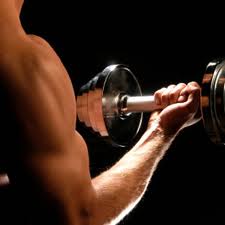 muscles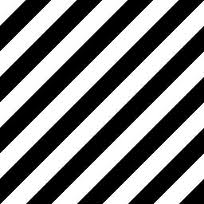 pattern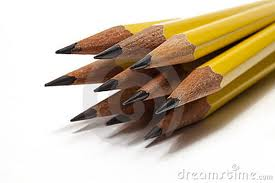 several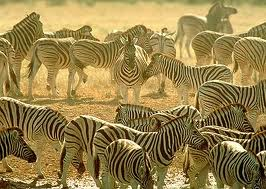 herd